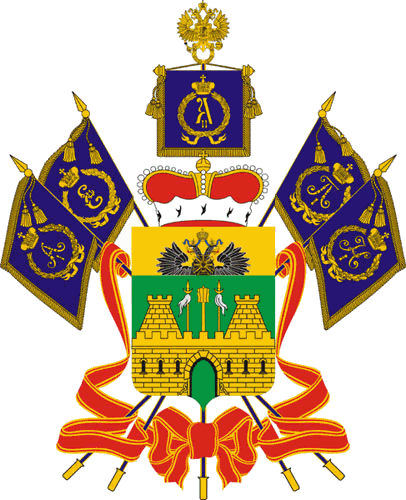 МИНИСТЕРСТВО ТРУДА И СОЦИАЛЬНОГО РАЗВИТИЯ КРАСНОДАРСКОГО КРАЯП Р И К А З17 декабря 2019 г.                                                                                  № 2374г. КраснодарО внесении изменений в приказ министерства социальногоразвития и семейной политики Краснодарского краяот 6 марта 2015 г. № 160 «Об утвержденииадминистративного регламента предоставлениягосударственной услуги: «Назначение и выплата единовременного денежного пособия гражданам, усыновившим (удочерившим) ребенка (детей) в Краснодарском крае»В соответствии с Федеральным законом от 27 июля 2010 г.
№ 210-ФЗ «Об организации предоставления государственных и муниципальных услуг» и постановлением главы администрации (губернатора) Краснодарского края от 15 ноября 2011 г. № 1340 «Об утверждении Порядков разработки, утверждения административных регламентов осуществления государственного контроля (надзора) и предоставления государственных услуг исполнительными органами государственной власти Краснодарского края»
п р и к а з ы в а ю:1. Внести в приказ министерства социального развития и семейной политики Краснодарского края от 6 марта 2015 г. № 160 «Об утверждении административного регламента предоставления государственной услуги: «Назначение и выплата единовременного денежного пособия гражданам, усыновившим (удочерившим) ребенка (детей) в Краснодарском крае», следующие изменения:1) пункт 6 изложить в следующей редакции:«6. Контроль за выполнением настоящего приказа возложить на заместителя министра труда и социального развития Краснодарского края 
Микову П.В.»;2) приложение изложить в новой редакции (прилагается).2. Отделу информационно-аналитической и методической работы (Гаврилец И.В.) обеспечить:направление настоящего приказа для размещения (опубликования) на официальном сайте администрации Краснодарского края в информационно-телекоммуникационной сети «Интернет» и направление на «Официальный интернет-портал правовой информации» (www.pravo.gov.ru);размещение настоящего приказа на официальном сайте министерства 
труда и социального развития Краснодарского края (www.sznkuban.ru).3. Приказ вступает в силу через 10 дней после дня его официального опубликования.Министр									 	  С.П. ГаркушаПриложениек приказу министерства труда и социального развития Краснодарского краяот 17.12.2019 № 2374«ПриложениеУТВЕРЖДЕНприказом министерства социального развития и семейной политики Краснодарского краяот 6 марта 2015 г. № 160(в редакции приказа министерства труда и социального развития Краснодарского краяот 17.12.2019 № 2374)АДМИНИСТРАТИВНЫЙ РЕГЛАМЕНТпредоставления государственной услуги по назначениюи выплате единовременного денежного пособия гражданам, усыновившим (удочерившим) ребенка (детей) в Краснодарском крае1. Общие положения1.1. Предмет регулирования регламентаАдминистративный регламент предоставления министерством труда и социального развития Краснодарского края государственной услуги по назначению и выплате единовременного денежного пособия гражданам, усыновившим (удочерившим) ребенка (детей) в Краснодарском крае (далее – Регламент), определяет стандарты, сроки и последовательность административных процедур (действий) по предоставлению государственной услуги по назначению и выплате единовременного денежного пособия гражданам, усыновившим (удочерившим) ребенка (детей) в Краснодарском крае (далее – государственная услуга).1.2. Круг заявителейЗаявителями на получение государственной услуги могут выступать граждане Российской Федерации, усыновившие (удочерившие) ребенка-сироту, ребенка, оставшегося без попечения родителей, на территории Краснодарского края (далее – заявитель).1.3. Требования к порядку информирования о предоставлении государственной услуги1.3.1. Информирование о порядке предоставления государственной услуги осуществляется министерством труда и социального развития Краснодарского края (далее – министерство), органами местного самоуправления муниципальных районов и городских округов в Краснодарском крае (далее – органы опеки и попечительства):по телефону;путем направления письменного ответа на обращение заявителя по почте;путем направления в электронном виде по телекоммуникационным каналам связи ответа на обращение заявителя;при личном приеме заявителя в министерстве, в органах опеки и попечительства;министерством путем размещения информации в открытой и доступной форме на официальном сайте министерства в информационно-телекоммуникационной сети «Интернет» – http:// www.sznkuban.ru (далее – официальный сайт министерства) и в федеральной государственной информационной системе «Единый портал государственных и муниципальных услуг (функций)» (www.gosuslugi.ru) (далее – Единый портал) и государственной информационной системе Краснодарского края «Портал государственных и муниципальных услуг (функций) Краснодарского края» (www.pgu.krasnodar.ru) в информационно-телекоммуникационной сети «Интернет» (далее – Региональный портал);при личном обращении заявителей по телефону горячей линии.1.3.2. На информационных стендах в доступных для ознакомления местах в органах опеки и попечительства размещается следующая информация:информация о порядке исполнения государственной услуги;перечень нормативных правовых актов, в соответствии с которыми предоставляется государственная услуга;исчерпывающий перечень документов, необходимых для предоставления государственной услуги, требования к оформлению указанных документов, а также перечень документов, которые заявитель вправе представить по собственной инициативе;информация о праве заявителя на досудебное (внесудебное) обжалование действий (бездействий) и (или) решений, принятых (осуществленных) в ходе предоставления государственной услуги и его порядке;образец заполнения заявления для получения государственной услуги.1.3.3. На официальном сайте министерства, Едином портале, Региональном портале размещается следующая информация:Регламент с приложением;перечень нормативных правовых актов, регулирующих предоставление государственной услуги;информация о праве заявителя на досудебное (внесудебное) обжалование действий (бездействий) и (или) решений, принятых (осуществленных) в ходе предоставления государственной услуги и его порядке;информация о министерстве включая место нахождения, график работы, справочные телефоны, адреса официального сайта, электронной почты и (или) формы обратной связи в сети «Интернет».Информация на официальном сайте министерства предоставляется заявителю бесплатно.Доступ к информации осуществляется без выполнения заявителем каких-либо требований, в том числе без использования программного обеспечения, установка которого на технические средства заявителя требует заключения лицензионного или иного соглашения с правообладателем программного обеспечения, предусматривающего взимание платы, регистрацию или авторизацию заявителя или предоставление им персональных данных.Стандарт предоставления государственной услуги2.1. Наименование государственной услугиНазначение и выплата единовременного денежного пособия гражданам усыновившим (удочерившим) ребенка (детей) в Краснодарском крае.2.2. Наименование органа, предоставляющего государственную услугу2.2.1. Предоставление государственной услуги осуществляется министерством.2.2.2. В предоставлении государственной услуги принимают участие органы опеки и попечительства в части приема заявления и документов на предоставление государственной услуги.Заявитель имеет право обратиться в орган опеки и попечительства по месту своего жительства либо по месту усыновления (удочерения) на территории Краснодарского края.2.2.3. Министерству запрещается требовать от заявителя осуществления действий, в том числе согласований, необходимых для получения государственной услуги и связанных с обращением в иные государственные органы и организации, за исключением получения услуг, включенных в перечень услуг, которые являются необходимыми и обязательными для предоставления государственных услуг, утвержденный нормативным правовым актом Краснодарского края.2.3. Описание результата предоставления государственной услугиРезультатом предоставления государственной услуги является назначение и выплата единовременного денежного пособия гражданам усыновившим (удочерившим) ребенка (детей) в Краснодарском крае и перечисление денег на счет усыновителя, либо отказ в назначении указанного пособия.Результатом предоставления государственной услуги в электронной форме является уведомление о назначении и выплате единовременного денежного пособия гражданам усыновившим (удочерившим) ребенка (детей) в Краснодарском крае и перечисление денег на счет усыновителя, либо отказ в назначении указанного пособия.Уведомление об отказе в назначении единовременного денежного пособия должностное лицо министерства направляет заявителю по почте на бумажном носителе либо в форме электронного документа, подписанного усиленной квалифицированной электронной подписью уполномоченного должностного лица министерства (в случае подачи заявителем заявления и (или) документов (сведений) в форме электронного документа, через Региональный портал).Для получения результата предоставления государственной услуги на бумажном носителе заявитель имеет право обратиться непосредственно в министерство. 2.4. Срок предоставления государственной услугиРешение о назначении (об отказе в назначении) и выплате единовременного денежного пособия при усыновлении (удочерении) ребенка и перечисление денег на счет усыновителя принимается министерством в течение 30 дней с даты приема (регистрации) заявления со всеми необходимыми документами.2.5. Нормативные правовые акты, регулирующиепредоставление государственной услугиПеречень нормативных правовых актов, регулирующих предоставление государственной услуги (с указанием их реквизитов и источников официального опубликования), размещен на официальном сайте министерства, Едином портале и Региональном портале.2.6. Исчерпывающий перечень документов, необходимых в соответствии с нормативными правовыми актами для предоставления государственной услуги и услуг, которые являются необходимыми и обязательными для предоставления государственной услуги, подлежащих представлению заявителем, способы их получения заявителем, в том числе в электронной форме, порядок их представления2.6.1. Для получения государственной услуги заявитель предоставляет в орган опеки и попечительства по месту своего жительства либо по месту усыновления (удочерения) ребенка (детей) на территории Краснодарского края лично или почтовым отправлением, либо в форме электронного документа, подписанного электронной подписью в соответствии с требованиями Федерального закона от 6 апреля 2011 г. № 63-ФЗ «Об электронной подписи» и статьями 21.1 и 21.2 Федерального закона от 27 июля 2010 г. № 210-ФЗ «Об организации предоставления государственных и муниципальных услуг», в том числе с использованием Регионального портала следующие документы:заявление на имя руководителя министерства о назначении единовременного денежного пособия (приложение к Регламенту);копию решения суда об усыновлении (удочерении), вступившего в законную силу в соответствии с пунктом 2 части 1 статьи 2 и статьей 5 Закона 
№ 4016-КЗ;копию свидетельства об усыновлении (удочерении);копию паспорта гражданина Российской Федерации либо иного документа, удостоверяющего личность заявителя в соответствии с законодательством Российской Федерации;реквизиты счета заявителя, открытого им в кредитной организации;справку, подтверждающую факт установления инвалидности (за исключением случаев признания ребенка инвалидом вследствие заболеваний, травм и дефектов, возникших по причине ненадлежащего исполнения обязанностей усыновителей) (заявитель вправе предоставить при наличии);Копии документов должны быть заверены в установленном порядке или представлены с предъявлением оригиналов документов.Направление заявления и документов по почте осуществляется способом, позволяющим подтвердить факт и дату отправления.2.6.2. В случае если заявителем не были представлены копии документов должностные лица органа опеки и попечительства изготавливают копии указанных документов самостоятельно (при наличии представленных оригиналов этих документов).2.7. Исчерпывающий перечень документов, необходимых в соответствии с нормативными правовыми актами для предоставления государственной услуги, которые находятся в распоряжении государственных органов, органов местного самоуправления и иных органов, участвующих в предоставлении государственных и муниципальных услуг, и которые заявитель вправе представить, а также способы их получения заявителем, в том числе в электронной форме, порядок их представленияДля предоставления государственной услуги не требуется предоставления документов, находящихся в распоряжении государственных органов, органов местного самоуправления и иных органов, участвующих в предоставлении государственных и муниципальных услуг.2.8. Указание на запрет требовать от заявителя2.8.1. Министерство, орган опеки и попечительства не вправе требовать от заявителей:предоставления документов и информации или осуществления действий, предоставление или осуществление которых, не предусмотрено нормативными правовыми актами, регулирующими отношения, возникающие в связи с предоставлением государственной услуги;предоставления документов и информации, которые находятся в распоряжении министерства, предоставляющего государственную услугу, а также государственных органов, органов местного самоуправления и подведомственных государственным органам, органам местного самоуправления и государственным внебюджетным фондам организаций, в соответствии с нормативными правовыми актами Российской Федерации, нормативными правовыми актами Краснодарского края, муниципальными правовыми актами, за исключением документов, предусмотренных частью 6 статьи 7 Федерального закона 
от 27 июля 2010 г. № 210-ФЗ «Об организации предоставления государственных и муниципальных услуг»;представления документов и информации, отсутствие и (или) недостоверность которых не указывались при первоначальном отказе в приеме документов, необходимых для предоставления государственной услуги, за исключением случаев, предусмотренных пунктом 4 части 1 статьи 7 Федерального закона от 27 июля 2010 г. № 210-ФЗ «Об организации предоставления государственных и муниципальных услуг».2.9. Исчерпывающий перечень оснований для отказа в приеме документов, необходимых для предоставления государственной услуги2.9.1. Основанием для отказа в приеме документов, необходимых для предоставления государственной услуги, является несоблюдение установленных условий признания действительности усиленной квалифицированной электронной подписи согласно пункту 9 Правил использования усиленной квалифицированной электронной подписи при обращении за получением государственных и муниципальных услуг, утвержденных постановлением Правительства Российской Федерации от 25 августа 2012 г. № 852 «Об утверждении Правил использования усиленной квалифицированной электронной подписи при обращении за получением государственных и муниципальных услуг и о внесении изменения в Правила разработки и утверждения административных регламентов предоставления государственных услуг».2.9.2. Непредоставление полного пакета документов, указанных в подразделе 2.6 Регламента, не является основанием для отказа в приеме документов.2.10. Исчерпывающий перечень оснований для приостановления или отказа в предоставлении государственной услуги2.10.1. Оснований для приостановления предоставления государственной услуги законодательством Российской Федерации и Краснодарского края не предусмотрены.2.10.2. Основаниями для отказа в предоставлении государственной услуги являются:отмена усыновления (удочерения) ребенка (детей);смерть усыновленного (удочеренного) ребенка (детей) до истечения 
36 месяцев со дня вступления в силу решения суда об усыновлении (удочерении);несоответствие представляемых документов перечню, указанному в подразделе 2.6 Регламента;если ребенок на момент усыновления является пасынком или падчерицей усыновителя;усыновление (удочерение) гражданами ребенка-сироты, ребенка, оставшегося без попечения родителей, на территории иного субъекта Российской Федерации;предоставление заявителем документов, предусмотренных подразде-
лом 2.6 Регламента, незаверенных в установленном порядке (в случае поступления в органы опеки и попечительства копий документов по почте или в электронном виде через Региональный портал в министерство).2.11. Перечень услуг, которые являются необходимыми и обязательными для предоставления государственной услуги, в том числе сведения о документе (документах), выдаваемом (выдаваемых) организациями, участвующими в предоставлении государственной услугиДругих услуг, которые являются необходимыми и обязательными для предоставления государственной услуги, законодательством Российской Федерации и Краснодарского края не предусмотрено.2.12. Порядок, размер и основания взимания государственной пошлины или иной платы, взимаемой за предоставление государственной услугиГосударственная пошлина или иная плата за предоставление государственной услуги не взимается. Предоставление государственной услуги осуществляется бесплатно.2.13. Порядок, размер и основания взимания платы за предоставление услуг, которые являются необходимыми и обязательными для предоставления государственной услуги, включая информацию о методике расчета размера такой платыВзимание платы за предоставление услуг, которые являются необходимыми и обязательными для предоставления государственной услуги, включая информацию о методике расчета размера такой платы законодательством не предусмотрено.2.14. Максимальный срок ожидания в очереди при подаче запроса о предоставлении государственной услуги, услуги, предоставляемой организацией, участвующей в предоставлении государственной услуги, и при получении результата предоставления таких услугСрок ожидания в очереди по вопросам предоставления государственной услуги на личном приеме в органах опеки и попечительства не должен превышать 15 минут.2.15. Срок и порядок регистрации запроса заявителя о предоставлении государственной услуги и услуги, предоставляемой организацией, участвующей в предоставлении государственной услуги, в том числе в электронной форме2.15.1. Прием и регистрация заявления и документов (сведений), необходимых для предоставления государственной услуги, поступивших в министерство, осуществляется должностным лицом министерства в день подачи указанного заявления и документов.2.15.2. Регистрация заявления и документов (сведений), необходимых для предоставления государственной услуги, предоставленных органом опеки и попечительства, направленных по почте, представленных в форме электронных документов, в том числе с использованием Регионального портала, осуществляется должностным лицом министерства в день поступления указанного заявления и документов в министерство.Регистрация заявления и документов (сведений), необходимых для предоставления государственной услуги, предоставленных органом опеки и попечительства, направленных по почте, представленных в форме электронных документов, в том числе с использованием Регионального портала, поступивших в министерство в выходной, нерабочий праздничный день или после окончания рабочего дня, осуществляется в первый, следующий за ним, рабочий день.2.16. Требования к помещениям, в которых предоставляется государственная услуга, к залу ожидания, местам для заполнения запросов о предоставлении государственной услуги, информационным стендам с образцами их заполнения и перечнем документов, необходимых для предоставления каждой государственной услуги, размещению и оформлению визуальной, текстовой и мультимедийной информации о порядке предоставления такой услуги, в том числе к обеспечению доступности для инвалидов указанных объектов в соответствии с законодательством Российской Федерации о социальной защите инвалидов2.16.1. Информация о графике (режиме) работы министерства, органа опеки и попечительства (участвующего в части приема заявления и документов) размещается при входе в здание, в котором оно осуществляет свою деятельность, на видном месте.Здание, в котором предоставляется государственная услуга, должно быть оборудовано отдельным входом для свободного доступа заявителей в помещение.Вход в здание должен быть оборудован информационной табличкой (вывеской), содержащей информацию о министерстве, осуществляющем предоставление государственной услуги, а также оборудован удобной лестницей с поручнями, пандусами для беспрепятственного передвижения граждан.Для инвалидов должны обеспечиваться:условия беспрепятственного доступа к объекту (зданию, помещению), в котором предоставляется государственная услуга, а также для беспрепятственного пользования транспортом, средствами связи и информации, к местам отдыха и к предоставляемым в них услугам;возможность самостоятельного передвижения по территории, на которой расположены объекты (здания, помещения), в которых предоставляются государственные услуги, а также входа в такие помещения и выхода из них, посадки в транспортное средство и высадки из него, в том числе с использованием кресла-коляски;сопровождение инвалидов, имеющих стойкие расстройства функции зрения и самостоятельного передвижения, и оказание им помощи;надлежащее размещение оборудования и носителей информации, необходимых для обеспечения беспрепятственного доступа инвалидов к объектам (зданиям, помещениям), в которых предоставляются государственные услуги, и к услугам с учетом ограничений их жизнедеятельности;дублирование необходимой для инвалидов звуковой и зрительной информации, а также надписей, знаков и иной текстовой и графической информации знаками, выполненными рельефно-точечным шрифтом Брайля;допуск сурдопереводчика и тифлосурдопереводчика;допуск собаки-проводника на объекты (здания, помещения), в которых предоставляются услуги;оказание инвалидам помощи в преодолении барьеров, мешающих получению ими государственных услуг наравне с другими лицами.2.16.2. Прием документов в органах опеки и попечительства осуществляется в специально оборудованных помещениях или отведенных для этого кабинетах.2.16.3. Помещения, предназначенные для приема заявителей, оборудуются информационными стендами, содержащими сведения, указанные
в пункте 1.3.2 Регламента.2.16.4. Помещения для приема заявителей должны соответствовать комфортным для граждан условиям и оптимальным условиям работы должностных лиц органов опеки и попечительства и должны обеспечивать:комфортное расположение заявителя и должностного лица органа опеки и попечительства;возможность и удобство оформления заявителем письменного обращения;телефонную связь;возможность копирования документов;доступ к нормативным правовым актам, регулирующим предоставление государственной услуги;наличие письменных принадлежностей и бумаги формата A4.2.16.5. В помещениях, в которых предоставляется государственная услуга, для ожидания приема получателей государственной услуги оборудуются места (помещения), имеющие стулья, столы (стойки) для возможности оформления документов. Количество мест для ожидания приема получателей государственной услуги определяется исходя из фактической нагрузки и возможностей для их размещения в здании.2.16.6. В помещениях, в которых предоставляется государственная услуга, предусматривается оборудование доступных мест общественного пользования (туалет).2.16.7. Места ожидания предоставления государственной услуги оборудуются стульями, кресельными секциями или скамейками (банкетками).2.16.8. Прием заявителей при предоставлении государственной услуги осуществляется согласно графикам (режиму) работы органов опеки и попечительства.2.16.9. Рабочее место должностного лица, ответственного за предоставление государственной услуги, должно быть оборудовано персональным компьютером с доступом к информационным ресурсам.Кабинеты приема заявителей должны быть оснащены информационными табличками (вывесками) с указанием номера кабинета.Специалисты, осуществляющие прием заявителей, обеспечиваются личными нагрудными идентификационными карточками (бэйджами) и (или) настольными табличками.В целях обеспечения конфиденциальности сведений о заявителе, одним специалистом одновременно ведется прием только одного посетителя. Одновременное консультирование и (или) прием двух и более посетителей не допускается.2.17. Показатели доступности и качества государственной услуги, в том числе количество взаимодействий заявителя с должностными лицами при предоставлении государственной услуги и их продолжительность, возможность получения информации о ходе предоставления государственной услуги, в том числе с использованием информационно-коммуникационных технологий, возможность либо невозможность получения государственной услуги в многофункциональном центре предоставления государственных и муниципальных услуг (в том числе в полном объеме), в любом территориальном подразделении органа, предоставляющего государственную услугу, по выбору заявителя (экстерриториальный принцип), посредством запроса о предоставлении нескольких государственных и (или) муниципальных услуг в многофункциональных центрах предоставления государственных и муниципальных услуг,предусмотренного статьей 15.1 Федерального закона от 27 июля 2010 г. № 210-ФЗ «Об организации предоставления государственных и муниципальных услуг»2.17.1. Показателями доступности и качества предоставления государственной услуги являются:удовлетворенность заявителей качеством государственной услуги;полнота, актуальность и достоверность информации о порядке предоставления государственной услуги, в том числе в электронной форме;наглядность форм размещаемой информации о порядке предоставления государственной услуги;соблюдение сроков предоставления государственной услуги и сроков выполнения административных процедур при предоставлении государственной услуги;отсутствие обоснованных жалоб со стороны заявителей по результатам предоставления государственной услуги;предоставление возможности подачи заявления о предоставлении государственной услуги и документов (сведений), необходимых для предоставления государственной услуги, в форме электронного документа, в том числе с использованием Регионального портала;предоставление возможности получения информации о ходе предоставления государственной услуги, в том числе с использованием информационно-коммуникационных технологий;своевременное рассмотрение документов, указанных в подразделе 2.6 Регламента; удобство и доступность получения информации заявителями о порядке предоставления государственной услуги.2.17.2. В процессе предоставления государственной услуги заявитель вправе обращаться в министерство по мере необходимости, в том числе за получением информации о ходе предоставления государственной услуги.2.17.3. При предоставлении государственной услуги в электронной форме посредством Регионального портала заявителю обеспечивается:возможность получения информации о порядке и сроках предоставления государственной услуги, а также возможность получения форм заявлений для заполнения при обращении за получением государственной услуги;формирование запроса на предоставление услуги;возможность направления и получения однозначной и конфиденциальной информации, также промежуточных сообщений и ответной информации в электронном виде, с использованием электронной подписи в порядке, предусмотренном законодательством Российской Федерации;прием и регистрация запроса и документов, необходимых для предоставления услуги;возможность получения сведений о ходе и результате предоставления государственной услуги в виде уведомлений в личном кабинете заявителя на Региональном портале;получение результата предоставления услуги;возможность оценить качество предоставления государственной услуги посредством Регионального портала;досудебное (внесудебное) обжалование решений и действий (бездействия) органа (организации) должностного лица органа (организации) либо государственного или муниципального служащего.2.17.4. Предоставление государственной услуги через многофункциональные центры, в том числе по экстерриториальному принципу не осуществляется.2.17.5. Предоставление государственной услуги осуществляется по принципу «одного окна», что предусматривает:однократное взаимодействие заявителя с должностным лицом органа опеки и попечительства в случае его обращения в орган опеки и попечительства с заявлением и документами, указанными в пункте 2.6.1 Регламента результатом которого является назначение и перечисление денежных средств заявителю в кредитную организацию министерством, в случае отказа в назначении – направление уведомления об отказе министерством;однократное взаимодействие заявителя с должностным лицом органа опеки и попечительства в случае направления заявления и документов, указанными в пункте 2.6.1 Регламента посредством почтовой связи – при получении результата предоставления государственной услуги заявителем непосредственно;Продолжительность взаимодействия заявителя с должностным лицом составляет не более 15 минут.2.18. Иные требования, в том числе учитывающие особенности предоставления государственной услуги по экстерриториальному принципу (в случае, если государственная услуга предоставляется по экстерриториальному принципу) и особенности предоставления государственной услуги в электронной форме2.18.1. Для получения государственной услуги заявитель представляет заявление о предоставлении государственной услуги и документы (сведения), необходимые для предоставления государственной услуги, в том числе в форме электронного документа:через органы опеки и попечительства;посредством использования электронных носителей, информационно-телекоммуникационных технологий, включая использование Регионального портала, с применением усиленной квалифицированной электронной подписи.2.18.2. Предоставление государственной услуги по экстерриториальному принципу не осуществляется.2.18.3. Подача заявителем запроса на предоставление государственной услуги в электронном виде осуществляется на Региональном портале после прохождения процедуры авторизации в федеральной государственной информационной системе «Единая система идентификации и аутентификации в инфраструктуре, обеспечивающей информационно-технологическое взаимодействие информационных систем, используемых для предоставления государственных и муниципальных услуг в электронной форме» (далее – ЕСИА).2.18.4. Формирование запроса на Региональном портале осуществляется посредством заполнения электронной формы запроса и приложением требуемых документов без необходимости дополнительной подачи запроса в какой-либо иной форме.2.18.5. При обращении заявителя за предоставлением государственной услуги в электронной форме прилагаемые документы должны быть подписаны электронной подписью заявителя в соответствии с требованиями Федерального закона от 6 апреля 2011 г. № 63-ФЗ «Об электронной подписи» и статья-
ми 21.1 и 21.2 Федерального закона от 27 июля 2010 г. № 210-ФЗ «Об организации предоставления государственных и муниципальных услуг».Правила использования усиленной квалифицированной электронной подписи при обращении за получением государственных и муниципальных услуг утверждены постановлением Правительства Российской Федерации 
от 25 августа 2012 г. № 852 «Об утверждении Правил использования усиленной квалифицированной электронной подписи при обращении за получением государственных и муниципальных услуг и о внесении изменения в Правила разработки и утверждения административных регламентов предоставления государственных услуг».Правила определения видов электронной подписи, использование которых допускается при обращении за получением государственных и муниципальных услуг, утверждены постановлением Правительства Российской Федерации от 25 июня 2012 г. № 634 «О видах электронной подписи, использование которых допускается при обращении за получением государственных и муниципальных услуг».Перечень видов электронной подписи, которые допускаются к исполь-зованию при обращении за получением государственной услуги, оказываемой с применением усиленной квалифицированной электронной подписи, опреде-ляется на основании утверждаемой органом, предоставляющим государствен-ную услугу, по согласованию с Федеральной службой безопасности Российской Федерации модели угроз безопасности информации в информационной системе, используемой в целях приема обращений за получением государственной услуги и (или) предоставления государственной услуги в соответствии с требованиями Федерального закона от 6 апреля 2011 г. № 63-ФЗ 
«Об электронной подписи» и постановления Правительства Российской Федерации от 25 июня 2012 г. № 634 «О видах электронной подписи, использование которых допускается при обращении за получением государственных и муниципальных услуг».Заявитель – физическое лицо вправе использовать простую электронную подпись в случае, предусмотренном пунктом 2.1 Правил определения видов электронной подписи, использование которых допускается при обращении за получением государственных и муниципальных услуг, утвержденных постановлением Правительства Российской Федерации от 25 июня 2012 г. № 634 
«О видах электронной подписи, использование которых допускается при обращении за получением государственных и муниципальных услуг», согласно которому, в случае если при обращении в электронной форме за получением государственной услуги идентификация и аутентификация заявителя – физического лица осуществляются с использованием ЕСИА, заявитель вправе использовать простую электронную подпись при обращении в электронной форме за получением государственной (муниципальной) услугой при условии, что при выдаче ключа простой электронной подписи личность физического лица установлена при личном приеме.В случае если федеральными законами и изданными в соответствии в ними нормативными правовыми актами, устанавливающими порядок предоставления государственной услуги, предусмотрено предоставление нотариально заверенных копий документов, соответствие электронного образа копии документа его оригиналу должно быть засвидетельствовано усиленной квалифицированной электронной подписью нотариуса.3. Состав, последовательность и сроки выполненияадминистративных процедур (действий), требованияк порядку их выполнения, в том числе особенностивыполнения административных процедур (действий)в электронной форме, а также особенности выполнения административных процедур в многофункциональных центрах3.1. Исчерпывающий перечень административных процедур (действий)3.1.1. Предоставление государственной услуги включает в себя последовательность следующих административных процедур:прием и регистрация заявления о предоставлении государственной услуги и прилагаемых к нему документов, указанных в подразделе 2.6 Регламента представленных заявителем;рассмотрение заявления и прилагаемых к нему документов для установления права на получение государственной услуги;принятие решения о предоставлении либо об отказе в предоставлении государственной услуги;перечисление единовременного денежного пособия гражданам усыновившим (удочерившим) ребенка (детей) в Краснодарском крае либо направление министерством письменного уведомления заявителю об отказе в назначении и выплате единовременного денежного пособия.3.1.2. Предоставление государственной услуги в электронной форме включает в себя следующие административные процедуры (действия):получение информации о порядке и сроках предоставления государственной услуги;формирование запроса о предоставлении государственной услуги;прием и регистрация министерством запроса и иных документов, необходимых для предоставления государственной услуги;получение сведений о ходе выполнения запроса;получение результата предоставления государственной услуги;осуществление оценки качества предоставления услуги;досудебное (внесудебное) обжалование решений и действий (бездействия) органа (организации), должностного лица органа (организации) либо государственного или муниципального служащего.3.1.3. Предоставление государственной услуги через многофункциональные центры не осуществляется, во избежание нарушения статьи 139 Семейного кодекса Российской Федерации.3.2. Последовательность выполнения административных процедур (действий)3.2.1. Прием и регистрация заявления о предоставлении государственной услуги и прилагаемых к нему документов, указанных в подразделе 2.6 Регламента, представленных заявителем.Орган опеки и попечительства оказывает содействие гражданам в оформлении документов, а также в трехдневный срок со дня подачи заявления представляет документы в министерство.Основанием для начала административной процедуры является получение заявления и документов, указанных в подразделе 2.6 Регламента министерством, должностным лицом министерства через орган опеки и попечительства.Указанные заявление и документы могут быть направлены заявителем по почте. В этом случае направляются копии документов, верность которых засвидетельствована в установленном законом порядке, подлинники документов не направляются.Направление заявления и документов по почте осуществляется способом, позволяющим подтвердить факт и дату отправления.Также заявление и документы могут быть направлены в электронной форме, подписанные усиленной квалифицированной электронной подписью, в том числе с использованием Регионального портала.Должностное лицо, ответственное за выполнение административной процедуры:проверяет наличие документов, необходимых для предоставления государственной услуги, согласно перечню, указанному в подразделе 2.6 Регламента; производит регистрацию заявления с приложенными документами, указанными в подразделе 2.6 Регламента, в день их поступления в министерство;сопоставляет указанные в заявлении сведения и данные в представленных документах;выявляет наличие в заявлении и документах исправлений, которые не позволяют однозначно истолковать их содержание;в случае представления незаверенной в установленном порядке копии документа, предусмотренного подразделом 2.6 Регламента, представленного заявителем, должностное лицо министерства сличает ее с оригиналом и ставит на ней заверительную надпись «Верно», должность лица, заверившего копию, личную подпись, инициалы, фамилию, дату заверения, оригиналы документов возвращает заявителю.При направлении документов, указанных в подразделе 2.6 Регламента, представленными заявителем, по почте, должностное лицо направляет заявителю извещение о дате получения (регистрации) указанных документов в течение 2 рабочих дней с даты их получения (регистрации) по почте.Результатом административной процедуры является регистрация заявления о предоставлении государственной услуги и прилагаемых к нему документов (сведений). Максимальный срок выполнения административных процедур, предусмотренных пунктом 3.2.1 Регламента, составляет 1 рабочий день. Должностное лицо министерства, ответственное за прием документов, несет персональную ответственность за полноту и качество исполнения государственной услуги, за соблюдение и исполнение положений Регламента и иных нормативных правовых актов, устанавливающих требования к исполнению государственной услуги. Ответственность должностных лиц министерства, участвующих в исполнении государственной услуги, устанавливается в их должностных регламентах в соответствии с требованиями законодательных и иных нормативных правовых актов Российской Федерации.3.2.2. Рассмотрение заявления и прилагаемых к нему документов для установления права на получение государственной услуги.После выполнения административных процедур, указанных 
в пункте 3.2.1 Регламента, должностное лицо министерства осуществляет проверку документов, указанных в подразделе 2.6 Регламента, представленных заявителем, на предмет соответствия действующему законодательству и наличия оснований для предоставления государственной услуги в течение 
1 рабочего дня с даты регистрации заявления.Критерием принятия решения по данной административной процедуре является соответствие представленных документов (сведений) действующему законодательству.Результатом административной процедуры является осуществление должностным лицом министерства проверки документов, указанных в подразделе 2.6 Регламента, на предмет соответствия действующему законодательству.Способом фиксации результата административной процедуры является рассмотрение заявления и прилагаемых к нему документов (сведений) для установления права на получение государственной услуги.3.2.3. Принятие решения о предоставлении либо об отказе в предоставлении государственной услуги. Основанием для начала административной процедуры является результат проведения административных действий, указанных в пунктах 3.2.1 и 3.2.2 Регламента. Должностное лицо министерства, ответственное за назначение единовременного денежного пособия (далее – должностное лицо), принимает решение:о назначении и выплате единовременного денежного пособия (в форме приказа министерства) и перечисление денег на счет усыновителя;об отказе в назначении и выплате единовременного денежного пособия (в виде письменного уведомления министерства).В случае принятия решения об отказе в назначении и выплате единовременного денежного пособия должностное лицо, готовит заявителю письменное уведомление министерства об отказе в назначении и выплате единовременного денежного пособия с указанием причин отказа и рекомендациями, какие действия и в какой последовательности должны быть совершены заявителем для устранения препятствий в назначении единовременного денежного пособия и передает его на подпись министру труда и социального развития Краснодарского края (заместителю министра) в порядке, установленном Инструкцией по делопроизводству в исполнительных органах государственной власти Краснодарского края, утвержденной постановлением главы администрации Краснодарского края от 9 января 2019 г. № 1 «Об утверждении инструкции по делопроизводству в исполнительных органах государственной власти Краснодарского края» (далее – инструкция по делопроизводству).В случае принятия положительного решения в назначении и выплате единовременного денежного пособия должностное лицо готовит проект приказа о назначении и выплате единовременного денежного пособия гражданам усыновившим (удочерившим) ребенка (детей) в Краснодарском крае на бланке приказа в соответствии с требованиями инструкции по делопроизводству.Проект приказа должен содержать: фамилию, имя и отчество заявителя, место его жительства, дату решения суда, вступившего в законную силу, размер единовременного денежного пособия.Должностное лицо, передает на согласование проект приказа о назначении и выплате единовременного денежного пособия структурным подразделениям министерства.Приказ о назначении и выплате единовременного денежного пособия после его подписания министром (заместителем министра), должностным лицом регистрируется в журнале приказов по основной деятельности. Копия приказа передается в бухгалтерию для обеспечения в установленном порядке перечисления единовременного денежного пособия. Должностное лицо, несет персональную ответственность за полноту и качество исполнения государственной услуги, за соблюдение и исполнение положений настоящего административного регламента и иных нормативных правовых актов, устанавливающих требования к исполнению государственной услуги. Ответственность должностных лиц министерства, участвующих в предоставлении государственной услуги, устанавливается в их должностных регламентах в соответствии с требованиями законодательных и иных нормативных правовых актов Российской Федерации.Максимальный срок выполнения действия – в течение 30 дней с даты регистрации заявления.Результатом исполнения административной процедуры является подписание приказа о назначении и выплате единовременного пособия и перечисление денег на счет усыновителя либо письменного уведомления министерства об отказе в предоставлении государственной услуги.3.2.4. Перечисление единовременного денежного пособия гражданам усыновившим (удочерившим) ребенка (детей) в Краснодарском крае либо направление министерством письменного уведомления заявителю об отказе в назначении и выплате единовременного денежного пособия.Основанием для начала административной процедуры является результат проведения административных действий, указанных в пункте 3.2.3 Регламента.Перечисление единовременного денежного пособия гражданам усыновившим (удочерившим) ребенка (детей) в Краснодарском крае. Выплата единовременного денежного пособия гражданам усыновившим (удочерившим) ребенка (детей) в Краснодарском крае осуществляется министерством за счет средств краевого бюджета на личный счет заявителя, открытый в кредитной организации.Максимальный срок выполнения действия – в течение 3-х рабочих дней с момента подписания приказа, но не позднее даты истечения срока предоставления государственной услуги.Письменное уведомление министерства об отказе в назначении и выплате единовременного денежного пособия, должностное лицо регистрирует и готовит его к отправке по почте в порядке, установленном инструкцией по делопроизводству, и направляет его заявителю в течение 3-х рабочих дней после принятия соответствующего решения, но не позднее даты истечения срока предоставления государственной услуги.Повторное обращение заявителя по данному вопросу допускается после устранения им причин, явившихся основанием для отказа в предоставлении государственной услуги и выдаче уведомления министерства об отказе в назначении и выплате единовременного денежного пособия.Результатом исполнения административной процедуры является перечисление единовременного денежного пособия либо направление министерством письменного уведомления об отказе в назначении и выплате единовременного денежного пособия.3.3. Порядок осуществления в электронной форме, в том числе с использованием Единого портала государственных и муниципальных услуг (функций), Портала государственных и муниципальных услуг (функций) Краснодарского края, административных процедур (действий) в соответствии с положениями статьи 10 Федерального закона от 27 июля 2010 г. № 210-ФЗ «Об организации предоставления государственных и муниципальных услуг»3.3.1. Получение информации о порядке и сроках предоставления государственной услуги.Информация о предоставлении государственной услуги размещается на Едином портале, Региональном портале. На Едином портале, Региональном портале размещается следующая информация:исчерпывающий перечень документов, необходимых для предоставления государственной услуги, требования к оформлению указанных документов, а также перечень документов, которые заявитель вправе представить по собственной инициативе;круг заявителей;срок предоставления государственной услуги;результаты предоставления государственной услуги, порядок представ-ления документа, являющегося результатом предоставления государственной услуги;исчерпывающий перечень оснований для приостановления или отказа в предоставлении государственной услуги;о праве заявителя на досудебное (внесудебное) обжалование решений и действий (бездействия), принятых (осуществленных) в ходе предоставления государственной услуги;формы заявлений (уведомлений, сообщений), используемые при предоставлении государственной услуги; перечень нормативных правовых актов, регулирующих предоставление государственной услуги (с указанием их реквизитов и источников официального опубликования). Информация на Едином портале, Региональном портале о порядке и сроках предоставления государственной услуги предоставляется заявителю бесплатно.Не допускается отказ в приеме запроса и иных документов, необходимых для предоставления государственной услуги, а также отказ в предоставлении государственной услуги в случае, если запрос и документы, необходимые для предоставления государственной услуги, поданы в соответствии с информацией о сроках и порядке предоставления государственной услуги, опубликованной на Едином портале, Региональном портале.Доступ к информации о сроках и порядке предоставления государственной услуги осуществляется без выполнения заявителем каких-либо требований, в том числе без использования программного обеспечения, установка которого на технические средства заявителя требует заключения лицензионного или иного соглашения с правообладателем программного обеспечения, предусматривающего взимание платы, регистрацию или автори-зацию заявителя, или предоставление им персональных данных.3.3.2. Формирование запроса о предоставлении государственной услуги.Основанием для начала административной процедуры является авторизация заявителя с использованием учетной записи в ЕСИА на Региональном портале с целью подачи в министерство запроса о предоставлении государственной услуги в электронном виде.Формирование запроса заявителем осуществляется посредством заполнения электронной формы запроса на Региональном портале без необходимости дополнительной подачи запроса в какой-либо иной форме.На Едином портале, Региональном портале размещаются образцы заполнения электронной формы запроса.Форматно-логическая проверка сформированного запроса осуществляется автоматически после заполнения заявителем каждого из полей электронной формы запроса. При выявлении некорректно заполненного поля электронной формы запроса заявитель уведомляется о характере выявленной ошибки и порядке ее устранения посредством информационного сообщения непосредственно в электронной форме запроса. При формировании запроса заявителю обеспечивается:возможность копирования и сохранения запроса и документов, необходимых для предоставления государственной услуги; возможность печати на бумажном носителе копии электронной формы запроса;сохранение ранее введенных в электронную форму запроса значений в любой момент по желанию заявителя, в том числе при возникновении ошибок ввода и возврате для повторного ввода значений в электронную форму запроса;заполнение полей электронной формы запроса до начала ввода сведений заявителем с использованием сведений, размещенных в ЕСИА, и сведений, опубликованных на Региональном портале в части, касающейся сведений, отсутствующих в ЕСИА;возможность вернуться на любой из этапов заполнения электронной формы запроса без потери ранее введенной информации;возможность доступа заявителя на Региональном портале к ранее поданным запросам в течение не менее одного года, а также частично сформированных запросов – в течение не менее трех месяцев.Сформированный и подписанный запрос и документы, необходимые для предоставления государственной услуги направляются в министерство посредством Регионального портала.Критерием принятия решения по данной административной процедуре является корректное заполнение заявителем полей электронной формы запроса о предоставлении государственной услуги в электронном виде.Формирование запроса заявителем осуществляется посредством заполнения электронной формы запроса на Региональном портале.Результатом административной процедуры является получение министерством в электронной форме заявления и прилагаемых к нему документов посредством Регионального портала. Способом фиксации результата административной процедуры является регистрация запроса (заявления) посредством Регионального портала и получение заявителем соответствующего уведомления в личном кабинете.3.3.3. Прием и регистрация министерством запроса и документов, необходимых для предоставления государственной услуги.Основанием для начала административной процедуры является получение министерством заявления и прилагаемых к нему документов, направленных заявителем посредством Регионального портала. Министерство обеспечивает прием документов, необходимых для предоставления государственной услуги, и регистрацию запроса без необходимости повторного представления заявителем таких документов на бумажном носителе.Регистрация заявления (запроса) и документов (сведений), осуществляется должностным лицом министерства в день поступления указанного заявления (запроса) и документов (сведений) в министерство; регистрация заявления (запроса) и документов (сведений) поступивших в министерство в выходной, нерабочий праздничный день или после окончания рабочего дня, осуществляется в первый, следующий за ним, рабочий день.Предоставление государственной услуги начинается с момента приема и регистрации министерством электронных документов, необходимых для предоставления государственной услуги.При отправке запроса посредством Регионального портала автоматически осуществляется форматно-логическая проверка сформированного запроса в порядке, определяемом министерством, после заполнения заявителем каждого из полей электронной формы запроса. При выявлении некорректно заполненного поля электронной формы запроса заявитель уведомляется о характере выявленной ошибки и порядке ее устранения посредством информационного сообщения непосредственно в электронной форме запроса.При успешной отправке запросу присваивается уникальный номер, по которому в личном кабинете заявителя посредством Регионального портала заявителю будет представлена информация о ходе выполнения указанного запроса.После принятия запроса должностным лицом министерства запросу в личном кабинете заявителя посредством Регионального портала присваивается статус, подтверждающий его регистрацию.При поступлении запроса на предоставление услуги и документов в электронной форме, подписанных усиленной квалифицированной электронной подписью, должностное лицо министерства проверяет действительность усиленной квалифицированной электронной подписи в течение 1 рабочего дня.Действия, связанные с проверкой действительности усиленной квалифицированной электронной подписи заявителя, использованной при обращении за получением государственной услуги и принятием решения об отказе в приеме к рассмотрению заявления и документов, а также направлением заявителю уведомления об этом, определяются в соответствии с постановлением Правительства Российской Федерации от 25 августа 2012 г. № 852 «Об утверждении Правил использования усиленной квалифицированной электронной подписи при обращении за получением государственных и муниципальных услуг и о внесении изменения в Правила разработки и утверждения административных регламентов предоставления государственных услуг».В случае если в результате проверки усиленной квалифицированной подписи будет выявлено несоблюдение установленных условий признания ее действительности, должностное лицо министерства в течение 3 дней со дня завершения проведения такой проверки принимает решение об отказе в приеме к рассмотрению заявления и документов и направляет заявителю уведомление об этом в электронной форме с указанием пунктов статьи 11 Федерального закона от 6 апреля 2011 г. № 63-ФЗ «Об электронной подписи», которые послужили основанием для принятия указанного решения. Такое уведомление подписывается усиленной квалифицированной подписью должностного лица министерства и направляется по адресу электронной почты заявителя либо в его личный кабинет на Региональном портал. После получения уведомления заявитель вправе обратиться повторно с обращением о предоставлении услуги, устранив нарушения, которые послужили основанием для отказа в приеме к рассмотрению первичного обращения.Должностное лицо министерства в 1-дневный срок сообщает заявителю о поступлении в министерство запроса и приложенных документов на предоставление услуги в виде уведомления в личном кабинете заявителя на или Региональном портал.В случае если в электронной форме заявителем не направлены (направлены не в полном объеме) документы, указанные в подразделе 2.6 Регламента, должностное лицо министерства принимает решение об отказе в предоставлении государственной услуги, направляет заявителю уведомление об отказе в предоставлении государственной услуги с указанием причин отказа в соответствии с пунктом 2.10.2 Регламента.Критерием принятия решения по данной административной процедуре является отсутствие оснований для отказа в приеме документов, необходимых для предоставления государственной услуги.Результатом административной процедуры является регистрация поступивших в министерство в электронной форме заявления и прилагаемых к нему документов.Способом фиксации результата административной процедуры является присвоение регистрационного номера поступившему запросу или сформированному министерством уведомлению об отказе в приеме документов.3.3.4. Получение сведений о ходе выполнения запроса.Основанием для начала административной процедуры является обращение заявителя на Региональный портал с целью получения государственной услуги.Заявитель имеет возможность получения информации о ходе предоставления государственной услуги.Информация о ходе предоставления государственной услуги направ-ляется заявителю министерством в срок, не превышающий 1 рабочего дня после завершения выполнения соответствующего действия, на адрес электронной почты или с использованием средств Регионального портала по выбору заявителя.При предоставлении государственной услуги в электронной форме заявителю направляется:уведомление о приеме и регистрации запроса и иных документов, необходимых для предоставления услуги, содержащее сведения о факте приема запроса и документов, необходимых для предоставления услуги, и начале процедуры предоставления услуги, а также сведения о дате и времени окончания предоставления услуги либо мотивированный отказ в приеме запроса и иных документов, необходимых для предоставления услуги;уведомление об отказе в предоставлении услуги.Критерием принятия решения по данной административной процедуре является обращение заявителя на Региональный портал с целью получения государственной услуги.Результатом административной процедуры является получение заявителем сведений о ходе выполнения запроса в виде уведомлений на адрес электронной почты или в личном кабинете на Региональном портале по выбору заявителя.Способом фиксации результата административной процедуры является отображение текущего статуса предоставления государственной услуги в личном кабинете заявителя на Региональном портале в электронной форме.3.3.5. Получение результата предоставления государственной услуги.Основанием для начала административной процедуры является готовый 
к выдаче результат предоставления государственной услуги.В качестве результата предоставления государственной услуги заявитель по его выбору вправе получить на бумажном носителе или в форме электронного документа, подписанного усиленной квалифицированной электронной подписью (в случае подачи заявителем заявления и (или) документов (сведений) в форме электронного документа, через Региональный портал).Уведомление о назначении или об отказе в назначении ежемесячной денежной выплаты должностное лицо министерства направляет заявителю в форме электронного документа, подписанного усиленной квалифицированной электронной подписью уполномоченного должностного лица министерства.Для получения результата предоставления государственной услуги на бумажном носителе заявитель имеет право обратиться непосредственно в министерство.Критерием принятия решения по данной административной процедуре является наличие результата предоставления государственной услуги, который предоставляется заявителю.Результатом административной процедуры является выдача (направление) заявителю документов, являющихся результатом предоставления государственной услуги.Способом фиксации результата выполнения административной процедуры (получение результата предоставления государственной услуги в форме электронного документа, подписанного усиленной квалифицированной электронной подписью уполномоченного должностного лица) является уведомление о готовности результата предоставления государственной услуги в личном кабинете заявителя на Региональном портал. 3.3.6. Осуществление оценки качества предоставления услуги.Основанием для начала административной процедуры является окончание предоставления государственной услуги заявителю.Заявителям обеспечивается возможность оценить доступность и качество предоставления государственной услуги посредством Регионального портала, в случае формирования заявителем запроса о предоставлении государственной услуги в электронной форме.Критерием принятия решения по данной административной процедуре является согласие заявителя осуществить оценку доступности и качества государственной услуги, с использованием средств Регионального портала. Результатом административной процедуры является оценка доступности и качества государственной услуги на Региональном портале.  Способом фиксации результата административной процедуры является уведомление об осуществлении оценки доступности и качества государственной услуги на Региональном портале. 3.3.7. Досудебное (внесудебное) обжалование решений и действий (бездействия) органа (организации), должностного лица органа (организации) либо государственного или муниципального служащего.Основанием для начала административной процедуры является обращение заявителя в орган, предоставляющий государственную услугу с целью получения государственной услуги.Заявителю обеспечивается возможность направления жалобы на решения и действия (бездействие) органа опеки и попечительства, министерства, должностного лица органа опеки и попечительства, министерства, либо государственного гражданского служащего в соответствии со статьей 11.2 Федерального закона от 27 июля 2010 г. № 210-ФЗ «Об организации предоставления государственных и муниципальных услуг» с использованием портала федеральной государственной информационной системы, обеспечивающей процесс досудебного (внесудебного) обжалования решений и действий (бездействия), совершенных при предоставлении государственных услуг органами, предоставляющими государственные и муниципальные услуги, их должностными лицами, государственными и муниципальными служащими с использованием информационно-телекоммуникационной сети «Интернет» (далее – система досудебного обжалования). При направлении жалобы в электронном виде посредством системы досудебного обжалования с использованием информационно-телеком-муникационной сети «Интернет», ответ заявителю направляется посредством системы досудебного обжалования, а также способом, указанным заявителем при подаче жалобы.Критерием принятия решения по данной административной процедуре является неудовлетворенность заявителя решениями и действиями (бездействиями) министерства, должностного лица министерства, государственного служащего.Результатом административной процедуры является направление жалобы заявителя в министерство, поданной с использованием системы досудебного обжалования в электронном виде.Способом фиксации результата административной процедуры является регистрация жалобы заявителя, а также результата рассмотрения жалобы 
в системе досудебного обжалования.3.4. Порядок исправления допущенных опечаток и ошибок в выданных в результате предоставления государственной услуги документах3.4.1. Основанием для начала административной процедуры является получение министерством и (или) должностным лицом министерства заявления об исправлении допущенных опечаток и ошибок.3.4.2. Заявление об исправлении допущенных опечаток и ошибок подается в произвольной форме и должно содержать следующие сведения:наименование министерства и (или) фамилию, имя, отчество должностного лица, выдавшего документ, в котором допущена опечатка или ошибка; фамилию, имя, отчество (при наличии) заявителя;краткое описание опечатки или ошибки в выданном в результате предоставления государственной услуги документе;способ получения исправленного документа и его форму (электронная форма или бумажный носитель);дату подписания заявления, подпись, а также фамилию инициалы лица, подписавшего заявление.К заявлению об исправлении допущенных опечаток и ошибок прилагается:оригинал документа, в котором допущена ошибка или опечатка (в случае получения документа в электронной форме – не прилагается);Срок исправления допущенной опечатки и ошибки не может превышать 
5 рабочих дней со дня регистрации в министерстве заявления об исправлении допущенных опечаток и ошибок.3.4.3. В случае отказа министерства, должностного лица министерства в исправлении допущенных опечаток и ошибок в выданных в результате предоставления государственной услуги документах либо нарушения установленного срока таких исправлений, заявитель может обратиться с жалобой на отказ. Жалоба, поступившая в министерство либо в администрацию Краснодарского края, в исправлении допущенных опечаток и ошибок или в случае обжалования нарушения установленного срока таких исправлений подлежит рассмотрению в течение 5 рабочих дней со дня ее регистрации.По результатам рассмотрения жалобы принимается решение об исправлении допущенных опечаток и ошибок в выданных в результате предоставления государственной услуги документах либо в удовлетворении жалобы отказывается.В случае внесения изменений в выданный по результатам предоставления государственной услуги документ, направленных на исправление ошибок, допущенных по вине министерства и (или) должностного лица министерства, плата с заявителя не взимается.4. Формы контроля за предоставлением государственной услуги4.1. Порядок осуществления текущего контроля за соблюдением и исполнением ответственными должностными лицами положений Регламента и иных нормативных правовых актов, устанавливающих требования к предоставлению государственной услуги, а также принятием ими решений4.1.1. Должностные лица министерства и органов опеки и попечительства, участвующие в предоставлении государственной услуги, при предоставлении государственной услуги руководствуются положениями настоящего Регламента.В должностных регламентах должностных лиц, участвующих в предоставлении государственной услуги, осуществляющих функции по предоставлению государственной услуги, устанавливаются должностные обязанности, ответственность, требования к знаниям и квалификации.Должностные лица, участвующие в предоставлении государственной услуги, несут персональную ответственность за исполнение административных процедур и соблюдение сроков, установленных настоящим административным регламентом. При предоставлении государственной услуги заявителю гарантируется право на получение информации о своих правах, обязанностях и условиях оказания государственной услуги; защиту сведений о персональных данных; уважительное отношение со стороны должностных лиц. 4.1.2. Текущий контроль и координация последовательности действий, определенных административными процедурами по предоставлению государственной услуги, и принятием решений осуществляется должностными лицами, ответственными за организацию работы по предоставлению государственной услуги.4.2. Порядок и периодичность осуществления плановых и внеплановых проверок полноты и качества предоставления государственной услуги, в том числе порядок и формы контроля за полнотой и качеством предоставления государственной услуги4.2.1. Контроль за полнотой и качеством предоставления государственной услуги включает проведение проверок, а также выявление и устранение нарушений прав заявителей, принятие решений и подготовку ответов на обращения, содержание жалобы на действия (бездействие) должностных лиц министерства.4.2.2. Проверки могут быть плановыми и внеплановыми. Порядок и периодичность проведения плановых проверок устанавливается заместителем министра и осуществляется начальником структурного подразделения министерства.Внеплановые проверки полноты и качества предоставления государственной услуги осуществляются по поручению министра (заместителя министра). Основанием для издания приказа о проведении внеплановой проверки является поступление в министерство обращения (жалобы) заявителя.4.2.3. Результаты плановых и внеплановых проверок оформляются в виде справок, в которых отражаются выявленные недостатки и предложения по их устранению.4.3. Ответственность должностных лиц органа, предоставляющего государственную услугу, за решения и действия (бездействие), принимаемые (осуществляемые) ими в ходе предоставления государственной услуги4.3.1. Должностные лица министерства, участвующие в предоставлении государственной услуги, в соответствии с законодательством Российской Федерации несут ответственность за решения и действия (бездействие), принимаемые (осуществляемые) ими при выполнении административных процедур, установленных Регламентом.Персональная ответственность должностных лиц закрепляется в их должностных регламентах в соответствии с законодательством Российской Федерации.4.3.2. Должностные лица министерства, в случае ненадлежащего исполнения соответственной функций, должностных обязанностей, совершения противоправных действий (бездействий) в ходе предоставления государственной услуги несут ответственность в соответствии с законодательством Российской Федерации.4.4. Положения, характеризующие требования к порядку и формам контроля за предоставлением государственной услуги, в том числе со стороны граждан, их объединений и организацийКонтроль за предоставлением государственной услуги осуществляется в форме контроля за соблюдением последовательности действий, определенных административными процедурами по предоставлению государственной услуги и принятием решений государственными гражданскими служащими, путем проведения проверок соблюдения и исполнения государственными гражданскими служащими нормативных правовых актов Российской Федерации, Краснодарского края, а также положений Регламента.Проверка также проводится по обращению заявителя или организации.5. Досудебный (внесудебный) порядок обжалования решений и действий (бездействия) органа, предоставляющего государственную услугу, а также их должностных лиц 5.1. Информация для заинтересованных лиц об их праве на досудебное (внесудебное) обжалование действий (бездействий) и (или) решений, принятых (осуществленных) в ходе предоставления государственной услугиЗаявители имеют право на досудебное (внесудебное) обжалование решений и действий (бездействия), принятых (осуществляемых) органом опеки и попечительства, должностным лицом органа опеки и попечительства, министерством, должностным лицом министерства в ходе предоставления государственной услуги (далее – досудебное (внесудебное) обжалование).5.2. Органы государственной власти, организации и уполномоченные на рассмотрение жалобы лица, которым может быть направлена жалоба заявителя в досудебном (внесудебном) порядке5.2.1. Жалоба на решения и действия (бездействие) должностных лиц органов опеки и попечительства, министерства, государственных гражданских служащих подается заявителем в орган опеки и попечительства, в министерство, на имя руководителя органа опеки и попечительства, министерства.5.2.2. Жалоба на решения и действия (бездействие) руководителя органа опеки и попечительства, министерства подается в администрацию Краснодарского края. 5.2.3. Особенности подачи и рассмотрения жалоб на решения и действия (бездействие) органа опеки и попечительства, министерства и их должностных лиц, государственных гражданских служащих Краснодарского края, многофункционального центра, работников многофункционального центра, устанавливаются Порядком подачи и рассмотрения жалоб на решения и действия (бездействие) исполнительных органов государственной власти Краснодарского края, предоставляющих государственные услуги, их должностных лиц либо государственных гражданских служащих Краснодарского края, многофункционального центра, работников многофункционального центра утвержденным постановлением главы администрации (губернатора) Краснодарского края от 11 февраля 2013 г. № 100.5.3. Способы информирования заявителей о порядке подачи и рассмотрения жалобы, в том числе с использованием Единого портала государственных и муниципальных услуг (функций), и Портала государственных и муниципальных услуг (функций) Краснодарского краяИнформация о порядке подачи и рассмотрения жалобы размещается на информационных стендах, расположенных в местах предоставления государственной услуги непосредственно в министерстве, официальном сайте министерства, Едином портале, Региональном портале.5.4. Перечень нормативных правовых актов, регулирующих порядок досудебного (внесудебного) обжалования решений и действий (бездействия) органа, предоставляющего государственную услугу, а также его должностных лицНормативными правовыми актами, регулирующими порядок досудебного (внесудебного) обжалования решений и действий (бездействия) министерства, их должностных лиц, либо государственных служащих являются:Федеральный закон от 27 июля 2010 г. № 210-ФЗ «Об организации предоставления государственных и муниципальных услуг»;постановление главы администрации (губернатора) Краснодарского края от 11 февраля 2013 г. № 100 «Об утверждении Порядка подачи и рассмотрения жалоб на решения и действия (бездействие) исполнительных органов государственной власти Краснодарского края, предоставляющих государственные услуги, их должностных лиц либо государственных гражданских служащих Краснодарского края, многофункционального центра, работников многофункционального центра».Приложение к административному регламентуминистерства труда и социального развития Краснодарского края предоставления государственной услуги  по назначению и выплатеединовременного денежного пособия гражданам, усыновившим (удочерившим) ребенка (детей)в Краснодарском краеМинистру труда и социального развития Краснодарского краягр. ____________________________проживающего (щей) по адресу:______________________________________________________________тел.______________ЗАЯВЛЕНИЕПрошу Вас назначить и выплатить мне единовременное денежное пособие в размере ________________________рублей на несовершеннолетнего (юю)_______________________________________________________________,_______________ года рождения, в связи с усыновлением (удочерением).К заявлению прилагаю следующие документы:копию решения суда об усыновлении (удочерении), вступившего в законную силу;копию свидетельства об усыновлении (удочерении);копию паспорта гражданина Российской Федерации либо иного документа, удостоверяющего личность заявителя в соответствии с законодательством Российской Федерации;копию справки медико-социальной экспертизы (если ребенок-инвалид);реквизиты кредитной организации, ее наименование и номер лицевого счета.Денежные средства прошу перечислить на лицевой счет в  «Сбербанк России» Я,_____________________________________________________________                                                                                (Фамилия, имя, отчество)согласен (на) на обработку моих персональных данных министерством труда и социального развития Краснодарского края.Я проинформирован (а), что под обработкой персональных данных понимаются действия (операции) с персональными данными в рамках выполнения Федерального закона от 27 июля 2006 г. № 152-ФЗ, конфиденциальность персональных данных соблюдается в рамках исполнения Операторами законодательства Российской Федерации.Я поставлен (а) в известность о том, что министерство имеет право проверить достоверность предоставленных мною сведений.В случае подачи недостоверных сведений обязуюсь возместить  излишне выплаченную сумму пособия в полном объеме.Дата_______________                                                                                    подпись													  ».Заместитель министра трудаи социального развитияКраснодарского края                                                                              П.В. Микова